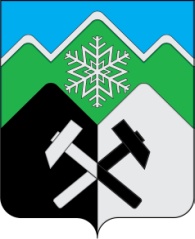 КЕМЕРОВСКАЯ ОБЛАСТЬ-КУЗБАССТАШТАГОЛЬСКИЙ МУНИЦИПАЛЬНЫЙ РАЙОНАДМИНИСТРАЦИЯ ТАШТАГОЛЬСКОГО МУНИЦИПАЛЬНОГО РАЙОНАПОСТАНОВЛЕНИЕот  «15» декабря  2022 № 1516-пОб утверждении  программы профилактики рисков причинения вреда (ущерба) охраняемым законом ценностям при осуществлении муниципального жилищного контроля на территории  муниципального образования«Таштагольский муниципальный район», Кемеровской области –Кузбасса на 2023 год.В соответствии со статьёй 44 Федерального закона от 31 июля 2021 № 248-ФЗ «О государственном контроле (надзоре) и муниципальном контроле в Российской Федерации», постановлением Правительства Российской Федерации от 25 июня 2021 № 990 «Об утверждении Правил разработки и утверждения контрольными (надзорными) органами программы профилактики рисков причинения вреда (ущерба) охраняемым законом ценностям», руководствуясь Уставом Таштагольского муниципального района, администрация Таштагольского муниципального района постановляет:1. Утвердить программу профилактики рисков причинения вреда (ущерба) охраняемым законом ценностям при осуществлении  муниципального жилищного контроля на территории муниципального образования Таштагольский муниципальный район на 2023 год, согласно приложению №1.               2. Признать утратившим силу с 01.01.2023 постановление Администрации Таштагольского муниципального района от 17.12.2021 № 1626-п «Об утверждении программ профилактики рисков причинения вреда (ущерба) охраняемым законом ценностям при осуществлении муниципального жилищного контроля на территории  муниципального образования «Таштагольский муниципальный район», Кемеровской области- Кузбасса на 2022 год».                                                                                                                                                                                 2. Пресс-секретарю Главы Таштагольского муниципального района (Кустова М.Л.) разместить настоящее постановление на официальном сайте администрации Таштагольского муниципального района в информационно-телекоммуникационной сети «Интернет».    3. Контроль за исполнением настоящего постановления возложить на заместителя Главы Таштагольского муниципального района С. В. Шнайдер.4. Настоящие постановление вступает в силу с момента подписания.Глава Таштагольскогомуниципального района                                                                   А. Г. Орлов                                                                         приложение № 1к постановлению администрацииТаштагольского  муниципального районаот  «15» декабря  2022 № 1516-пПрограмма профилактики рисков причинения вреда (ущерба) охраняемым законом ценностям при осуществлении муниципального жилищного контроля на территории  муниципального образования«Таштагольский муниципальный район», Кемеровской области –Кузбасса на 2023 годНастоящая Программа профилактики рисков причинения вреда (ущерба) охраняемым законом ценностям при осуществлении муниципального жилищного контроля на территории  муниципального образования Таштагольский муниципальный район (далее – Программа) разработана в соответствии со статьей 44 Федерального закона от 31 июля 2021 № 248-ФЗ «О государственном контроле (надзоре) и муниципальном контроле в Российской Федерации», постановлением Правительства Российской Федерации от 25 июня 2021 № 990 «Об утверждении Правил разработки и утверждения контрольными (надзорными) органами программы профилактики рисков причинения вреда (ущерба) охраняемым законом ценностям» и предусматривает комплекс мероприятий по профилактике рисков причинения вреда (ущерба) охраняемым законом ценностям при осуществлении муниципального жилищного контроля. 1. Анализ текущего состояния осуществления вида контроля, описание текущего уровня развития профилактической деятельности контрольного  органа, характеристика проблем, на решение которых направлена программа профилактики.Муниципальный жилищный контроль осуществляется      Администрацией Таштагольского муниципального района (далее по тексту – администрация) в лице главного специалиста по муниципальному жилищному контролю в сфере ЖКХ отдела жилищно-коммунального хозяйства и благоустройства Администрации Таштагольского муниципального района, начальника отдела архитектуры и градостроительства Администрации Таштагольского муниципального района, начальника отдела по учету и распределению жилья Администрации Таштагольского муниципального района (далее по тексту – должностные лица) посредством профилактики нарушений требований жилищного законодательства, оценки соблюдения юридическими лицами, индивидуальными предпринимателями, гражданами (далее по тексту - контролируемые лица), обязательных требований жилищного законодательства, законодательства об энергосбережении и о повышении энергетической эффективности в отношении муниципального жилищного фонда,  выявления их нарушений, принятия предусмотренных законодательством Российской Федерации мер по пресечению выявленных нарушений требований жилищного законодательства, законодательства об энергосбережении и о повышении энергетической эффективности в отношении муниципального жилищного фонда, устранению их последствий и (или) восстановлению правового положения, существовавшего до возникновения таких нарушений.Объектами муниципального жилищного контроля являются: 1) деятельность, действия (бездействие) контролируемых лиц, в рамках которых должны соблюдаться обязательные требования, в том числе предъявляемые к контролируемым лицам, осуществляющим деятельность, действия (бездействие), указанные в подпунктах 1 – 11 пункта 1.2 Положения «О муниципальном жилищном контроле в Таштагольском муниципальном районе», утвержденного решением Совета народных депутатов Таштагольского муниципального района;2) результаты деятельности контролируемых лиц, в том числе продукция (товары), работы и услуги, к которым предъявляются обязательные требования, указанные в подпунктах 1 – 11 пункта 1.2 Положения «О муниципальном жилищном контроле в Таштагольском муниципальном районе», утвержденного решением Совета народных депутатов Таштагольского муниципального района;3) жилые помещения муниципального жилищного фонда, общее имущество в многоквартирных домах, в которых есть жилые помещения муниципального жилищного фонда, и другие объекты, к которым предъявляются обязательные требования, указанные в подпунктах 1 – 11 пункта 1.2 Положения «О муниципальном жилищном контроле в Таштагольском муниципальном районе», утвержденного решением Совета народных депутатов Таштагольского муниципального района.В связи с тем, что Положением о муниципальном жилищном контроле на территории Таштагольского муниципального района, утвержденным решением совета народных депутатов Таштагольского муниципального района от 24.12.2021 № 222-рр, система оценки рисков не применяется, а также во исполнение требований Постановления Правительства Российской Федерации от 10.03.2022 № 336 «Об особенностях организации и осуществления государственного контроля (надзора), муниципального контроля» (далее - Постановление Правительства РФ № 336) плановые контрольные мероприятия в рамках муниципального жилищного контроля не проводились. Оснований для проведения внеплановых контрольных (надзорных) мероприятий, предусмотренных Постановлением Правительства РФ № 336, в течение 2022 года не было. В течение 2022 года  во исполнение Программы профилактики в порядке информирования контрольным органом были размещены на  официальном сайте Администрации Таштагольского муниципального района сети «Интернет» (http://atr42.ru) в разделе «Муниципальный жилищный контроль»:- перечень НПА с указанием структурных единиц этих актов, содержащих обязательные требования, оценка соблюдения которых является предметом контроля,  а также информацию о мерах ответственности, применяемых при нарушении обязательных требований, с текстами в действующей редакции;- тексты нормативных правовых актов, регулирующих осуществление муниципального жилищного контроля;- перечень сведений, которые могут запрашиваться контрольным (надзорным) органом у контролируемого лица при проведении контрольно-надзорных мероприятий в рамках муниципального жилищного контроля;- информация о способах и процедуре самообследования (при ее наличии);- перечень индикаторов риска нарушения обязательных требований;- руководства по соблюдению обязательных требований;- сведения о применении контрольным (надзорным) органом мер стимулирования добросовестности контролируемых лиц;- сведения о способах получения консультаций по вопросам соблюдения обязательных требований;- сведения о порядке досудебного обжалования решений;- проверочные листы;- нормативно правовые акты;- ежегодный доклад об осуществлении  муниципального жилищного контроля;- программа профилактики на 2022 год;Проводились консультации  контролируемых лиц.Основными проблемами, которые по своей сути являются причинами основной части нарушений требований муниципального контроля являются:	1) низкая квалификация контролируемых лиц предъявляемых к ним требованиям;	2) неосознанное бездействие контролируемых лиц.	Решением данных проблем является активное проведение должностными лицами контрольного органа профилактических мероприятий по вопросам соблюдения обязательных требований. Разъяснение по вопросам, связанным с организацией и осуществлением муниципального жилищного контроля и мер ответственности, предусмотренной за несоблюдение обязательных требований.	В 2023 году в целях профилактики нарушений обязательных требований планируется:	1) постоянное совершенствование и развитие тематического раздела на официальном сайте администрации Таштагольского муниципального района  в сети «Интернет», обновление (при необходимости) перечня наименований, реквизитов и текстов нормативных правовых актов и (или) их отдельных частей (положений), оценка соблюдения которых является предметом муниципального жилищного контроля, а также информации о должностных лицах, осуществляющих муниципальный жилищный контроль, их контактных данных;	2) устное консультирование контролируемых лиц и (или) их представителей на личном приеме, а также по телефону по вопросам соблюдения обязательных требований.Мониторинг состояния объектов муниципального жилищного контроля в сфере жилищного законодательства выявил, что ключевыми и наиболее значимыми рисками являются: несоблюдение контролируемыми лицами обязательных требований, установленных жилищным законодательством, законодательством об энергосбережении и о повышении энергетической эффективности в отношении муниципального жилищного фонда.Проведение профилактических мероприятий, направленных на соблюдение контролируемыми лицами обязательных требований жилищного законодательства, на побуждение контролируемых лиц к добросовестности, будет способствовать улучшению в целом ситуации, повышению ответственности контролируемых лиц, снижению количества выявляемых нарушений обязательных требований, требований, установленных муниципальными правовыми актами в указанной сфере.   2. Цели и задачи реализации программы профилактикиОсновными целями Программы являются: - стимулирование добросовестного соблюдения обязательных требований всеми контролируемыми лицами; - устранение условий, причин и факторов, способных привести к нарушениям обязательных требований и (или) причинению вреда (ущерба) охраняемым законом ценностям; - создание условий для доведения обязательных требований до контролируемых лиц, повышение информированности о способах их соблюдения;Проведение профилактических мероприятий направлено на решение следующих задач:  - укрепление системы профилактики нарушений рисков причинения вреда (ущерба) охраняемым законом ценностям;  - повышение уровня правовой грамотности контролируемых лиц, в том      числе путем обеспечения доступности информации об обязательных требованиях и необходимых мерах по их исполнению;- оценка возможной угрозы причинения, либо причинения вреда (ущерба) охраняемым законом ценностям, выработка и реализация профилактических мер, способствующих ее снижению;- выявление факторов угрозы причинения, либо причинения вреда (ущерба), причин и условий, способствующих нарушению обязательных требований, определение способов устранения или снижения угрозы. 3. Перечень профилактических мероприятий, сроки (периодичность) их проведенияПрофилактические мероприятия осуществляются должностными лицами в целях стимулирования добросовестного соблюдения обязательных требований контролируемыми лицами, устранения условий, причин и факторов, способных привести к нарушениям обязательных требований и (или) причинению вреда (ущерба) охраняемым законом ценностям, и доведения обязательных требований до контролируемых лиц, способов их соблюдения.При осуществлении муниципального жилищного контроля могут проводиться следующие виды профилактических мероприятий:Контрольный орган может проводить профилактические мероприятия, не предусмотренные настоящей Программой. 4. Показатели результативности и эффективности программы профилактикиСведения о достижении показателей результативности и эффективности Программы включаются контрольным органом  в состав доклада о муниципальном  жилищном контроле в соответствии со статьей 30 Федерального закона от 31 июля 2020 года № 248-ФЗ «О государственном контроле (надзоре) и муниципальном контроле в Российской Федерации».№ п/пНаименование мероприятияСведения о мероприятииОтветственный исполнительСрок исполнения1.ИнформированиеОсуществляется должностными лицами по вопросам соблюдения обязательных требований посредством размещения соответствующих сведений на своем официальном сайте: http://atr42.ru (далее-официальном сайте) в сети «Интернет», средствах массовой информации и в иных формах.Контрольный орган  размещает и поддерживает в актуальном состоянии на своем официальном сайте в сети «Интернет» сведения, предусмотренные частью 3 статьи 46 Федерального закона «О государственном контроле (надзоре) и муниципальном контроле в Российской Федерации».Должностное лицо контрольного органа (инспектор)Постоянно2.Обобщение правоприменительной практикиОсуществляется должностными лицами посредством сбора и анализа данных о проведенных контрольных  мероприятиях и их результатах.По итогам обобщения правоприменительной практики готовится доклад, содержащий результаты обобщения правоприменительной практики по осуществлению муниципального жилищного контроля, который утверждается и размещается на официальном сайте контрольного органа в сети «Интернет».Должностное лицо контрольного органа (инспектор)до 1 июля года, следующего за отчетным годом3.ПредостережениеКонтрольный орган объявляет контролируемому лицу предостережение о недопустимости нарушения обязательных требований (далее – предостережение) при наличии сведений о готовящихся нарушениях обязательных требований или признаках нарушений обязательных требований и (или) в случае отсутствия подтвержденных данных о том, что нарушение обязательных требований причинило вред (ущерб) охраняемым законом ценностям либо создало угрозу причинения вреда (ущерба) охраняемым законом ценностям, и предлагает принять меры по обеспечению соблюдения обязательных требований.Предостережение составляется по форме, утвержденной приказом Минэкономразвития России от 31 марта 2021 года № 151 «О типовых формах документов, используемых контрольным (надзорным) органом» и направляется в адрес контролируемого лица.Контролируемое лицо в течение десяти рабочих дней со дня получения предостережения вправе подать в контрольный орган возражение в отношении предостережения. Контрольный орган информирует контролируемое лицо о результатах рассмотрения возражения не позднее тридцати дней со дня рассмотрения возражения в отношении предостережения. Повторное направление возражения по тем же основаниям не допускается.Должностное лицо контрольного органа (инспектор)По необходимости4.КонсультированиеКонсультирование контролируемых лиц и их представителей осуществляется должностными лицами, по обращениям контролируемых лиц и их представителей по вопросам, связанным с организацией и осуществлением муниципального жилищного контроля.Консультирование осуществляется без взимания платы.Консультирование может осуществляться уполномоченным должностным лицом (инспектором) по телефону, посредством видео-конференц-связи, на личном приеме, либо в ходе проведения профилактических мероприятий, контрольных мероприятий.Время консультирования не должно превышать 15 минут. Личный прием граждан проводится руководителем контрольного органа и (или) уполномоченным должностным лицом (инспектором). Информация о месте приема, а также об установленных для приема днях и часах размещается на официальном сайте контрольного органа. Консультирование осуществляется в устной или письменной форме по следующим вопросам:1) организация и осуществление муниципального жилищного контроля;2) порядок осуществления профилактических, контрольных мероприятий, установленных Положением о муниципальном жилищном контроле в Таштагольском муниципального района;3) порядок обжалования действий (бездействия) должностных лиц органа муниципального жилищного контроля;4) получение информации о нормативных правовых актах 
(их отдельных положениях), содержащих обязательные требования, оценка соблюдения которых осуществляется органом муниципального жилищного контроля в рамках контрольных (надзорных) мероприятий.В случае поступления в орган муниципального жилищного контроля пяти и более однотипных обращений контролируемых лиц и их представителей консультирование осуществляется посредством размещения на официальном сайте письменного разъяснения, подписанного руководителем контрольного органа или уполномоченным должностным лицом (инспектором).Должностное лицо контрольного органа (инспектор)Постоянно№ п/пНаименование показателяВеличина1.Полнота информации, размещенной на официальном сайте контрольного органа в сети «Интернет» в соответствии с частью 3 статьи 46 Федерального закона от 31 июля 2021 г. № 248-ФЗ «О государственном контроле (надзоре) и муниципальном контроле в Российской Федерации»100 %2.Удовлетворенность контролируемых лиц и их представителями консультированием контрольного  органа100 % от числа обратившихся